8. OBVEZNE PRILOGE:P1. Gradbeno ali uporabno dovoljenje (oziroma ustrezna odločba pristojne upravne enote)P2. Izpisek iz zemljiške knjige, star največ 10 dni (zaželeno za hitrejšo obdelavo podatkov)P3. Dokazilo o lastništvu, če to še ni vpisano v zemljiški knjigi (pogodba o nakupu, sklep o dedovanju…)P4. V primeru priključka za kmetijski objekt je potrebno priložiti Soglasje pristojnega izvajalca javne službe odvajanja in čiščenja odpadnih vodaP5. V primeru dodatnega vodomera za kmetijski objekt je potrebno priložiti Soglasje pristojnega izvajalca javne službe odvajanja in čiščenja odpadnih vodaP6. Potrdilo upravnih organov o dovoljenju javne prireditve ali utemeljitev za upravičenost rabe vode za potrebe izvajanja javne službe ter situacijski načrt z vrisanim mestom rabe.P7. V primeru spremembe DN vodomera, na katerega so vezani interni hidranti uporabnika, je potrebno priložiti Požarno študijoP8. Soglasje upravljavca vodovodaP9. Potrdilo občine, da je obstoječi priključek izveden v sklopu občinskih investicij v komunalno infrastrukturo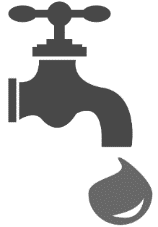 VODOVOD SISTEMA B d.o.o.Kopališka ulica 2, 9000 Murska Sobotawww.vodovod-b.si, +386(0) 8 201-83-41 VODOVOD SISTEMA B d.o.o.Kopališka ulica 2, 9000 Murska Sobotawww.vodovod-b.si, +386(0) 8 201-83-41 VODOVOD SISTEMA B d.o.o.Kopališka ulica 2, 9000 Murska Sobotawww.vodovod-b.si, +386(0) 8 201-83-41 VODOVOD SISTEMA B d.o.o.Kopališka ulica 2, 9000 Murska Sobotawww.vodovod-b.si, +386(0) 8 201-83-41 VODOVOD SISTEMA B d.o.o.Kopališka ulica 2, 9000 Murska Sobotawww.vodovod-b.si, +386(0) 8 201-83-41 OBRAZEC 001 VODOVODNI PRIKLJUČEK _oktober2019OBRAZEC 001 VODOVODNI PRIKLJUČEK _oktober2019OBRAZEC 001 VODOVODNI PRIKLJUČEK _oktober2019OBRAZEC 001 VODOVODNI PRIKLJUČEK _oktober2019OBRAZEC 001 VODOVODNI PRIKLJUČEK _oktober2019OBRAZEC 001 VODOVODNI PRIKLJUČEK _oktober2019OBRAZEC 001 VODOVODNI PRIKLJUČEK _oktober2019OBRAZEC 001 VODOVODNI PRIKLJUČEK _oktober2019OBRAZEC 001 VODOVODNI PRIKLJUČEK _oktober2019VLOGA – VODOVODNI PRIKLJUČEK (obvezno izpolniti)Vedno se izpolni samo ena od točk 1.1 ali 1.2 ali 1.3 (ustrezno označiti z X)VLOGA – VODOVODNI PRIKLJUČEK (obvezno izpolniti)Vedno se izpolni samo ena od točk 1.1 ali 1.2 ali 1.3 (ustrezno označiti z X)VLOGA – VODOVODNI PRIKLJUČEK (obvezno izpolniti)Vedno se izpolni samo ena od točk 1.1 ali 1.2 ali 1.3 (ustrezno označiti z X)VLOGA – VODOVODNI PRIKLJUČEK (obvezno izpolniti)Vedno se izpolni samo ena od točk 1.1 ali 1.2 ali 1.3 (ustrezno označiti z X)VLOGA – VODOVODNI PRIKLJUČEK (obvezno izpolniti)Vedno se izpolni samo ena od točk 1.1 ali 1.2 ali 1.3 (ustrezno označiti z X)VLOGA – VODOVODNI PRIKLJUČEK (obvezno izpolniti)Vedno se izpolni samo ena od točk 1.1 ali 1.2 ali 1.3 (ustrezno označiti z X)VLOGA – VODOVODNI PRIKLJUČEK (obvezno izpolniti)Vedno se izpolni samo ena od točk 1.1 ali 1.2 ali 1.3 (ustrezno označiti z X)VLOGA – VODOVODNI PRIKLJUČEK (obvezno izpolniti)Vedno se izpolni samo ena od točk 1.1 ali 1.2 ali 1.3 (ustrezno označiti z X)VLOGA – VODOVODNI PRIKLJUČEK (obvezno izpolniti)Vedno se izpolni samo ena od točk 1.1 ali 1.2 ali 1.3 (ustrezno označiti z X)VLOGA – VODOVODNI PRIKLJUČEK (obvezno izpolniti)Vedno se izpolni samo ena od točk 1.1 ali 1.2 ali 1.3 (ustrezno označiti z X)VLOGA – VODOVODNI PRIKLJUČEK (obvezno izpolniti)Vedno se izpolni samo ena od točk 1.1 ali 1.2 ali 1.3 (ustrezno označiti z X)VLOGA – VODOVODNI PRIKLJUČEK (obvezno izpolniti)Vedno se izpolni samo ena od točk 1.1 ali 1.2 ali 1.3 (ustrezno označiti z X)VLOGA – VODOVODNI PRIKLJUČEK (obvezno izpolniti)Vedno se izpolni samo ena od točk 1.1 ali 1.2 ali 1.3 (ustrezno označiti z X)VLOGA – VODOVODNI PRIKLJUČEK (obvezno izpolniti)Vedno se izpolni samo ena od točk 1.1 ali 1.2 ali 1.3 (ustrezno označiti z X)PRILOGEPRILOGEPRILOGESOGLASJE UPRAVLJAVCA VODOVODASOGLASJE UPRAVLJAVCA VODOVODASOGLASJE UPRAVLJAVCA VODOVODASOGLASJE UPRAVLJAVCA VODOVODAPRIKLJUČEK ZA OBSTOJEČI STANOVANJSKI OBJEKTPRIKLJUČEK ZA OBSTOJEČI STANOVANJSKI OBJEKTPRIKLJUČEK ZA OBSTOJEČI STANOVANJSKI OBJEKTPRIKLJUČEK ZA OBSTOJEČI STANOVANJSKI OBJEKTPRIKLJUČEK ZA OBSTOJEČI STANOVANJSKI OBJEKTPRIKLJUČEK ZA OBSTOJEČI STANOVANJSKI OBJEKTPRIKLJUČEK ZA OBSTOJEČI STANOVANJSKI OBJEKTPRIKLJUČEK ZA OBSTOJEČI STANOVANJSKI OBJEKTP1., P2., P3.P1., P2., P3.P1., P2., P3.SOGLASJE UPRAVLJAVCA VODOVODASOGLASJE UPRAVLJAVCA VODOVODASOGLASJE UPRAVLJAVCA VODOVODASOGLASJE UPRAVLJAVCA VODOVODAPRIKLJUČEK ZA OBSTOJEČI NESTANOVANJSKI OBJEKTPRIKLJUČEK ZA OBSTOJEČI NESTANOVANJSKI OBJEKTPRIKLJUČEK ZA OBSTOJEČI NESTANOVANJSKI OBJEKTPRIKLJUČEK ZA OBSTOJEČI NESTANOVANJSKI OBJEKTPRIKLJUČEK ZA OBSTOJEČI NESTANOVANJSKI OBJEKTPRIKLJUČEK ZA OBSTOJEČI NESTANOVANJSKI OBJEKTPRIKLJUČEK ZA OBSTOJEČI NESTANOVANJSKI OBJEKTPRIKLJUČEK ZA OBSTOJEČI NESTANOVANJSKI OBJEKTP1., P2., P3., P4.P1., P2., P3., P4.P1., P2., P3., P4.SOGLASJE UPRAVLJAVCA VODOVODASOGLASJE UPRAVLJAVCA VODOVODASOGLASJE UPRAVLJAVCA VODOVODASOGLASJE UPRAVLJAVCA VODOVODAPRIKLJUČEK ZA POTREBE GOSPODARSKE JAVNE SLUŽBE (GJS)PRIKLJUČEK ZA POTREBE GOSPODARSKE JAVNE SLUŽBE (GJS)PRIKLJUČEK ZA POTREBE GOSPODARSKE JAVNE SLUŽBE (GJS)PRIKLJUČEK ZA POTREBE GOSPODARSKE JAVNE SLUŽBE (GJS)PRIKLJUČEK ZA POTREBE GOSPODARSKE JAVNE SLUŽBE (GJS)PRIKLJUČEK ZA POTREBE GOSPODARSKE JAVNE SLUŽBE (GJS)PRIKLJUČEK ZA POTREBE GOSPODARSKE JAVNE SLUŽBE (GJS)PRIKLJUČEK ZA POTREBE GOSPODARSKE JAVNE SLUŽBE (GJS)P6.P6.P6.SOGLASJE UPRAVLJAVCA VODOVODASOGLASJE UPRAVLJAVCA VODOVODASOGLASJE UPRAVLJAVCA VODOVODASOGLASJE UPRAVLJAVCA VODOVODAOSTALO:OSTALO:OSTALO:OSTALO:OSTALO:OSTALO:OSTALO:OSTALO:SPREMEMBA PRIKLJUČKA SPREMEMBA PRIKLJUČKA SPREMEMBA PRIKLJUČKA SPREMEMBA PRIKLJUČKA SELITEV VODOMERA SELITEV VODOMERA SELITEV VODOMERA SELITEV VODOMERA SELITEV VODOMERA SELITEV VODOMERA SELITEV VODOMERA SELITEV VODOMERA ///SPREMEMBA PRIKLJUČKA SPREMEMBA PRIKLJUČKA SPREMEMBA PRIKLJUČKA SPREMEMBA PRIKLJUČKA SPREMEMBA DIMENZIJE VODOMERASPREMEMBA DIMENZIJE VODOMERASPREMEMBA DIMENZIJE VODOMERASPREMEMBA DIMENZIJE VODOMERASPREMEMBA DIMENZIJE VODOMERASPREMEMBA DIMENZIJE VODOMERASPREMEMBA DIMENZIJE VODOMERASPREMEMBA DIMENZIJE VODOMERAP7.P7.P7.SPREMEMBA PRIKLJUČKA SPREMEMBA PRIKLJUČKA SPREMEMBA PRIKLJUČKA SPREMEMBA PRIKLJUČKA DODATNI VODOMER, TUDI KMETIJSKA DEJAVNOSTDODATNI VODOMER, TUDI KMETIJSKA DEJAVNOSTDODATNI VODOMER, TUDI KMETIJSKA DEJAVNOSTDODATNI VODOMER, TUDI KMETIJSKA DEJAVNOSTDODATNI VODOMER, TUDI KMETIJSKA DEJAVNOSTDODATNI VODOMER, TUDI KMETIJSKA DEJAVNOSTDODATNI VODOMER, TUDI KMETIJSKA DEJAVNOSTDODATNI VODOMER, TUDI KMETIJSKA DEJAVNOSTP5.P5.P5.SKLENITEV POGODBE O DOBAVI VODESKLENITEV POGODBE O DOBAVI VODESKLENITEV POGODBE O DOBAVI VODESKLENITEV POGODBE O DOBAVI VODENOVO PRIKLJUČENI OBJEKTNOVO PRIKLJUČENI OBJEKTNOVO PRIKLJUČENI OBJEKTNOVO PRIKLJUČENI OBJEKTNOVO PRIKLJUČENI OBJEKTNOVO PRIKLJUČENI OBJEKTNOVO PRIKLJUČENI OBJEKTNOVO PRIKLJUČENI OBJEKTP8.P8.P8.SKLENITEV POGODBE O DOBAVI VODESKLENITEV POGODBE O DOBAVI VODESKLENITEV POGODBE O DOBAVI VODESKLENITEV POGODBE O DOBAVI VODEOBSTOJEČI UPORABNIKOBSTOJEČI UPORABNIKOBSTOJEČI UPORABNIKOBSTOJEČI UPORABNIKOBSTOJEČI UPORABNIKOBSTOJEČI UPORABNIKOBSTOJEČI UPORABNIKOBSTOJEČI UPORABNIKP2., P3.P2., P3.P2., P3.SKLENITEV POGODBE O DOBAVI VODESKLENITEV POGODBE O DOBAVI VODESKLENITEV POGODBE O DOBAVI VODESKLENITEV POGODBE O DOBAVI VODEOBSTOJEČI PRIKLJUČEKOBSTOJEČI PRIKLJUČEKOBSTOJEČI PRIKLJUČEKOBSTOJEČI PRIKLJUČEKOBSTOJEČI PRIKLJUČEKOBSTOJEČI PRIKLJUČEKOBSTOJEČI PRIKLJUČEKOBSTOJEČI PRIKLJUČEKP2., P3., P9.P2., P3., P9.P2., P3., P9.2.  PODATKI O LASTNIKU NEPREMIČNINE – VLAGATELJU (obvezno izpolniti)2.  PODATKI O LASTNIKU NEPREMIČNINE – VLAGATELJU (obvezno izpolniti)2.  PODATKI O LASTNIKU NEPREMIČNINE – VLAGATELJU (obvezno izpolniti)2.  PODATKI O LASTNIKU NEPREMIČNINE – VLAGATELJU (obvezno izpolniti)2.  PODATKI O LASTNIKU NEPREMIČNINE – VLAGATELJU (obvezno izpolniti)2.  PODATKI O LASTNIKU NEPREMIČNINE – VLAGATELJU (obvezno izpolniti)2.  PODATKI O LASTNIKU NEPREMIČNINE – VLAGATELJU (obvezno izpolniti)2.  PODATKI O LASTNIKU NEPREMIČNINE – VLAGATELJU (obvezno izpolniti)2.  PODATKI O LASTNIKU NEPREMIČNINE – VLAGATELJU (obvezno izpolniti)2.  PODATKI O LASTNIKU NEPREMIČNINE – VLAGATELJU (obvezno izpolniti)2.  PODATKI O LASTNIKU NEPREMIČNINE – VLAGATELJU (obvezno izpolniti)2.  PODATKI O LASTNIKU NEPREMIČNINE – VLAGATELJU (obvezno izpolniti)2.  PODATKI O LASTNIKU NEPREMIČNINE – VLAGATELJU (obvezno izpolniti)2.  PODATKI O LASTNIKU NEPREMIČNINE – VLAGATELJU (obvezno izpolniti)2.  PODATKI O LASTNIKU NEPREMIČNINE – VLAGATELJU (obvezno izpolniti)2.  PODATKI O LASTNIKU NEPREMIČNINE – VLAGATELJU (obvezno izpolniti)2.  PODATKI O LASTNIKU NEPREMIČNINE – VLAGATELJU (obvezno izpolniti)Priimek in ime fizične osebe oz. naziv podjetjaPriimek in ime fizične osebe oz. naziv podjetjaPriimek in ime fizične osebe oz. naziv podjetjaPriimek in ime fizične osebe oz. naziv podjetjaNaslov stalnega prebivališča oz. sedeža podjetjaNaslov stalnega prebivališča oz. sedeža podjetjaNaslov stalnega prebivališča oz. sedeža podjetjaNaslov stalnega prebivališča oz. sedeža podjetjaKrajKrajKrajKrajPoštna številkaPoštna številkaElektronski naslov kontaktne osebeElektronski naslov kontaktne osebeElektronski naslov kontaktne osebeElektronski naslov kontaktne osebeZakoniti zastopnik pravne osebeZakoniti zastopnik pravne osebeZakoniti zastopnik pravne osebeTelefonska št. kontaktne osebeTelefonska št. kontaktne osebeTelefonska št. kontaktne osebeDavčna številka                      (obvezen podatek)Davčna številka                      (obvezen podatek)Davčna številka                      (obvezen podatek)Davčni zavezanecDavčni zavezanec  DA  NE3. PODATKI O NEPREMIČNINI – OBJEKTU (obvezno izpolniti)3. PODATKI O NEPREMIČNINI – OBJEKTU (obvezno izpolniti)3. PODATKI O NEPREMIČNINI – OBJEKTU (obvezno izpolniti)3. PODATKI O NEPREMIČNINI – OBJEKTU (obvezno izpolniti)3. PODATKI O NEPREMIČNINI – OBJEKTU (obvezno izpolniti)3. PODATKI O NEPREMIČNINI – OBJEKTU (obvezno izpolniti)3. PODATKI O NEPREMIČNINI – OBJEKTU (obvezno izpolniti)3. PODATKI O NEPREMIČNINI – OBJEKTU (obvezno izpolniti)3. PODATKI O NEPREMIČNINI – OBJEKTU (obvezno izpolniti)3. PODATKI O NEPREMIČNINI – OBJEKTU (obvezno izpolniti)3. PODATKI O NEPREMIČNINI – OBJEKTU (obvezno izpolniti)3. PODATKI O NEPREMIČNINI – OBJEKTU (obvezno izpolniti)3. PODATKI O NEPREMIČNINI – OBJEKTU (obvezno izpolniti)Vrsta objekta (označi)Vrsta objekta (označi)Vrsta objekta (označi)Stanovanjska hišaStanovanjska hišaStanovanjska hišaStanovanjska hiša z gospodarskim objektomStanovanjska hiša z gospodarskim objektomStanovanjska hiša z gospodarskim objektom  DrugoNaslov objekta, ki je predmet priključkaNaslov objekta, ki je predmet priključkaNaslov objekta, ki je predmet priključkaKraj objekta, ki je predmet priključkaKraj objekta, ki je predmet priključkaKraj objekta, ki je predmet priključkaPoštna številkaŠt. parceleKatastrska občina (naselje)Katastrska občina (naselje)Katastrska občina (naselje)Katastrska občina (naselje)Št. gradb. dovoljenja oz. odločba upravne enote (SAMO ZA NOV PRIKLJUČEK)Št. gradb. dovoljenja oz. odločba upravne enote (SAMO ZA NOV PRIKLJUČEK)Št. gradb. dovoljenja oz. odločba upravne enote (SAMO ZA NOV PRIKLJUČEK)Št. gradb. dovoljenja oz. odločba upravne enote (SAMO ZA NOV PRIKLJUČEK)Št. gradb. dovoljenja oz. odločba upravne enote (SAMO ZA NOV PRIKLJUČEK)Št. gradb. dovoljenja oz. odločba upravne enote (SAMO ZA NOV PRIKLJUČEK)         z dneVeljavnost vloge je 6 mescev od datuma vložitve. S svojim podpisom potrjujem, da so podatki resnični in izjavljam, da sem seznanjen, da bo izvajalec z danimi podatki ravnal v skladu z Zakonom o varstvu osebnih podatkov.Veljavnost vloge je 6 mescev od datuma vložitve. S svojim podpisom potrjujem, da so podatki resnični in izjavljam, da sem seznanjen, da bo izvajalec z danimi podatki ravnal v skladu z Zakonom o varstvu osebnih podatkov.Veljavnost vloge je 6 mescev od datuma vložitve. S svojim podpisom potrjujem, da so podatki resnični in izjavljam, da sem seznanjen, da bo izvajalec z danimi podatki ravnal v skladu z Zakonom o varstvu osebnih podatkov.Veljavnost vloge je 6 mescev od datuma vložitve. S svojim podpisom potrjujem, da so podatki resnični in izjavljam, da sem seznanjen, da bo izvajalec z danimi podatki ravnal v skladu z Zakonom o varstvu osebnih podatkov.Veljavnost vloge je 6 mescev od datuma vložitve. S svojim podpisom potrjujem, da so podatki resnični in izjavljam, da sem seznanjen, da bo izvajalec z danimi podatki ravnal v skladu z Zakonom o varstvu osebnih podatkov.Veljavnost vloge je 6 mescev od datuma vložitve. S svojim podpisom potrjujem, da so podatki resnični in izjavljam, da sem seznanjen, da bo izvajalec z danimi podatki ravnal v skladu z Zakonom o varstvu osebnih podatkov.Veljavnost vloge je 6 mescev od datuma vložitve. S svojim podpisom potrjujem, da so podatki resnični in izjavljam, da sem seznanjen, da bo izvajalec z danimi podatki ravnal v skladu z Zakonom o varstvu osebnih podatkov.Veljavnost vloge je 6 mescev od datuma vložitve. S svojim podpisom potrjujem, da so podatki resnični in izjavljam, da sem seznanjen, da bo izvajalec z danimi podatki ravnal v skladu z Zakonom o varstvu osebnih podatkov.Veljavnost vloge je 6 mescev od datuma vložitve. S svojim podpisom potrjujem, da so podatki resnični in izjavljam, da sem seznanjen, da bo izvajalec z danimi podatki ravnal v skladu z Zakonom o varstvu osebnih podatkov.Veljavnost vloge je 6 mescev od datuma vložitve. S svojim podpisom potrjujem, da so podatki resnični in izjavljam, da sem seznanjen, da bo izvajalec z danimi podatki ravnal v skladu z Zakonom o varstvu osebnih podatkov.Veljavnost vloge je 6 mescev od datuma vložitve. S svojim podpisom potrjujem, da so podatki resnični in izjavljam, da sem seznanjen, da bo izvajalec z danimi podatki ravnal v skladu z Zakonom o varstvu osebnih podatkov.Veljavnost vloge je 6 mescev od datuma vložitve. S svojim podpisom potrjujem, da so podatki resnični in izjavljam, da sem seznanjen, da bo izvajalec z danimi podatki ravnal v skladu z Zakonom o varstvu osebnih podatkov.Veljavnost vloge je 6 mescev od datuma vložitve. S svojim podpisom potrjujem, da so podatki resnični in izjavljam, da sem seznanjen, da bo izvajalec z danimi podatki ravnal v skladu z Zakonom o varstvu osebnih podatkov.krajkrajkrajkrajkrajdatumdatumdatumžig(podpis lastnika oz. zakonitega zastopnika)(podpis lastnika oz. zakonitega zastopnika)(podpis lastnika oz. zakonitega zastopnika)4. PODATKI O UPORABNIKU OZ. PLAČNIKU (izpolniti le v primeru, da plačnik storitev ni lastnik objekta) 4. PODATKI O UPORABNIKU OZ. PLAČNIKU (izpolniti le v primeru, da plačnik storitev ni lastnik objekta) 4. PODATKI O UPORABNIKU OZ. PLAČNIKU (izpolniti le v primeru, da plačnik storitev ni lastnik objekta) 4. PODATKI O UPORABNIKU OZ. PLAČNIKU (izpolniti le v primeru, da plačnik storitev ni lastnik objekta) 4. PODATKI O UPORABNIKU OZ. PLAČNIKU (izpolniti le v primeru, da plačnik storitev ni lastnik objekta) 4. PODATKI O UPORABNIKU OZ. PLAČNIKU (izpolniti le v primeru, da plačnik storitev ni lastnik objekta) 4. PODATKI O UPORABNIKU OZ. PLAČNIKU (izpolniti le v primeru, da plačnik storitev ni lastnik objekta) 4. PODATKI O UPORABNIKU OZ. PLAČNIKU (izpolniti le v primeru, da plačnik storitev ni lastnik objekta) 4. PODATKI O UPORABNIKU OZ. PLAČNIKU (izpolniti le v primeru, da plačnik storitev ni lastnik objekta) 4. PODATKI O UPORABNIKU OZ. PLAČNIKU (izpolniti le v primeru, da plačnik storitev ni lastnik objekta) 4. PODATKI O UPORABNIKU OZ. PLAČNIKU (izpolniti le v primeru, da plačnik storitev ni lastnik objekta) 4. PODATKI O UPORABNIKU OZ. PLAČNIKU (izpolniti le v primeru, da plačnik storitev ni lastnik objekta) 4. PODATKI O UPORABNIKU OZ. PLAČNIKU (izpolniti le v primeru, da plačnik storitev ni lastnik objekta) 4. PODATKI O UPORABNIKU OZ. PLAČNIKU (izpolniti le v primeru, da plačnik storitev ni lastnik objekta) 4. PODATKI O UPORABNIKU OZ. PLAČNIKU (izpolniti le v primeru, da plačnik storitev ni lastnik objekta) Priimek in ime fizične osebe oz. naziv podjetjaPriimek in ime fizične osebe oz. naziv podjetjaNaslov stalnega prebivališča oz. sedeža podjetjaNaslov stalnega prebivališča oz. sedeža podjetjaKrajKrajPoštna številkaPoštna številkaElektronski naslov kontaktne osebeElektronski naslov kontaktne osebeZakoniti zastopnik pravne osebeZakoniti zastopnik pravne osebeZakoniti zastopnik pravne osebeTelefonska št. kontaktne osebeDavčna številka       (obvezen podatek)Davčna številka       (obvezen podatek)Davčna številka       (obvezen podatek)Davčni zavezanec  DA  NES svojim podpisom potrjujem, da so podatki resnični in izjavljam, da sem seznanjen, da bo izvajalec z danimi podatki ravnal v skladu z Zakonom o varstvu osebnih podatkov.S svojim podpisom potrjujem, da so podatki resnični in izjavljam, da sem seznanjen, da bo izvajalec z danimi podatki ravnal v skladu z Zakonom o varstvu osebnih podatkov.S svojim podpisom potrjujem, da so podatki resnični in izjavljam, da sem seznanjen, da bo izvajalec z danimi podatki ravnal v skladu z Zakonom o varstvu osebnih podatkov.S svojim podpisom potrjujem, da so podatki resnični in izjavljam, da sem seznanjen, da bo izvajalec z danimi podatki ravnal v skladu z Zakonom o varstvu osebnih podatkov.S svojim podpisom potrjujem, da so podatki resnični in izjavljam, da sem seznanjen, da bo izvajalec z danimi podatki ravnal v skladu z Zakonom o varstvu osebnih podatkov.S svojim podpisom potrjujem, da so podatki resnični in izjavljam, da sem seznanjen, da bo izvajalec z danimi podatki ravnal v skladu z Zakonom o varstvu osebnih podatkov.S svojim podpisom potrjujem, da so podatki resnični in izjavljam, da sem seznanjen, da bo izvajalec z danimi podatki ravnal v skladu z Zakonom o varstvu osebnih podatkov.S svojim podpisom potrjujem, da so podatki resnični in izjavljam, da sem seznanjen, da bo izvajalec z danimi podatki ravnal v skladu z Zakonom o varstvu osebnih podatkov.S svojim podpisom potrjujem, da so podatki resnični in izjavljam, da sem seznanjen, da bo izvajalec z danimi podatki ravnal v skladu z Zakonom o varstvu osebnih podatkov.S svojim podpisom potrjujem, da so podatki resnični in izjavljam, da sem seznanjen, da bo izvajalec z danimi podatki ravnal v skladu z Zakonom o varstvu osebnih podatkov.S svojim podpisom potrjujem, da so podatki resnični in izjavljam, da sem seznanjen, da bo izvajalec z danimi podatki ravnal v skladu z Zakonom o varstvu osebnih podatkov.S svojim podpisom potrjujem, da so podatki resnični in izjavljam, da sem seznanjen, da bo izvajalec z danimi podatki ravnal v skladu z Zakonom o varstvu osebnih podatkov.S svojim podpisom potrjujem, da so podatki resnični in izjavljam, da sem seznanjen, da bo izvajalec z danimi podatki ravnal v skladu z Zakonom o varstvu osebnih podatkov.S svojim podpisom potrjujem, da so podatki resnični in izjavljam, da sem seznanjen, da bo izvajalec z danimi podatki ravnal v skladu z Zakonom o varstvu osebnih podatkov.S svojim podpisom potrjujem, da so podatki resnični in izjavljam, da sem seznanjen, da bo izvajalec z danimi podatki ravnal v skladu z Zakonom o varstvu osebnih podatkov.krajkrajkrajdatumdatumžigžigžig(podpis uporabnika oz. plačnika)(podpis uporabnika oz. plačnika)(podpis uporabnika oz. plačnika)(podpis uporabnika oz. plačnika)(podpis uporabnika oz. plačnika)(podpis uporabnika oz. plačnika)5. PODATKI O PRIKLJUČKU (izpolni upravljavec)5. PODATKI O PRIKLJUČKU (izpolni upravljavec)5. PODATKI O PRIKLJUČKU (izpolni upravljavec)5. PODATKI O PRIKLJUČKU (izpolni upravljavec)5. PODATKI O PRIKLJUČKU (izpolni upravljavec)5. PODATKI O PRIKLJUČKU (izpolni upravljavec)PODATKI O PRIKLJUČKUPODATKI O PRIKLJUČKUPODATKI O PRIKLJUČKUPODATKI O PRIKLJUČKUPODATKI O PRIKLJUČKUPODATKI O PRIKLJUČKUTip in dimenzija priključne cevi    Dimenzija vodomera (DN)    Merilno mesto  v jašku  v objektuV primeru spremembe dimenzije vodomera (DN)V primeru spremembe dimenzije vodomera (DN)V primeru spremembe dimenzije vodomera (DN)V primeru spremembe dimenzije vodomera (DN)Stari DN               Novi DNPodatki za pripravo pogodbePodatki za pripravo pogodbePodatki za pripravo pogodbePodatki za pripravo pogodbeŠifra odjemnega mestaŠifra kupcaŠifra vodomera 1Številka pogodbeŠifra vodomera 2Odjemno mesto - koordinate jaška in HSMID objekta Odjemno mesto - koordinate jaška in HSMID objekta Odjemno mesto - koordinate jaška in HSMID objekta Odjemno mesto - koordinate jaška in HSMID objekta Odjemno mesto - koordinate jaška in HSMID objekta Odjemno mesto - koordinate jaška in HSMID objekta XYHSMID6. OPOMBE6. OPOMBE6. OPOMBE6. OPOMBE6. OPOMBE7. VLOGO SPREJEL (izpolni upravljavec ali pristojni pogodbeni podizvajalec)7. VLOGO SPREJEL (izpolni upravljavec ali pristojni pogodbeni podizvajalec)7. VLOGO SPREJEL (izpolni upravljavec ali pristojni pogodbeni podizvajalec)7. VLOGO SPREJEL (izpolni upravljavec ali pristojni pogodbeni podizvajalec)7. VLOGO SPREJEL (izpolni upravljavec ali pristojni pogodbeni podizvajalec)datumime in priimekpodpis